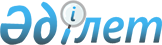 Об установлении публичного сервитута на земельные участкиПостановление акимата города Костаная Костанайской области от 22 октября 2021 года № 2309
      В соответствии со статьей 18, пунктом 4 статьи 69 Земельного кодекса Республики Казахстан от 20 июня 2003 года, статьей 31 Закона Республики Казахстан от 23 января 2001 года "О местном государственном управлении и самоуправлении в Республике Казахстан", заключением земельной комиссии № 792 от 26 августа 2021 года, акимат города Костаная ПОСТАНОВЛЯЕТ:
      1. Установить акционерному обществу "Казахтелеком" публичный сервитут на земельные участки в целях прокладки и эксплуатации коммунальных, инженерных, электрических и других линий и сетей по объектам согласно приложению к настоящему постановлению.
      2. Контроль за исполнением настоящего постановления возложить на курирующего заместителя акима города Костаная.
      3. Настоящее постановление вводится в действие со дня его подписания. Перечень земельных участков, на которые устанавливается публичный сервитут акционерному обществу "Казахтелеком"
      1. Для строительства и эксплуатации телефонной канализации и установки опор связи по объекту телекоммуникаций "Капитальный ремонт линейно-кабельное хозяйство распределительной сети РШ-2829, Р-1 в городе Костанай Костанайской области", расположенный по адресу: город Костанай, улица Хакимжановой в границах улиц Строительная- Рудненская, общей площадью 0,0522 гектар;
      2. Для строительства и эксплуатации телефонной канализации и установки опор связи по объекту телекоммуникаций "Капитальный ремонт линейно-кабельное хозяйство распределительной сети РШ-2829, Р-1 в городе Костанай Костанайской области", расположенный по адресу: город Костанай, улица Целинная, в границах улиц Строительная- Рудненская, общей площадью 0,0444 гектар;
      3. Для строительства и эксплуатации телефонной канализации и установки опор связи по объекту телекоммуникаций "Капитальный ремонт линейно-кабельное хозяйство распределительной сети РШ-2829, Р-1 в городе Костанай Костанайской области", расположенный по адресу: город Костанай, проезд Рудненский в границах улиц Строительная- Рудненская, улица Строительная, в границах проезда Рудненского - улицы Хакимжановой, общей площадью 0,0740 гектар;
      4. Для строительства и эксплуатации телефонной канализации и установки опор связи по объекту телекоммуникаций "Капитальный ремонт линейно-кабельное хозяйство распределительной сети РШ-2829, Р-1 в городе Костанай Костанайской области", расположенный по адресу: город Костанай, улица Целинная, в границах улиц Рудненская - Соколовская, общей площадью 0,0906 гектар;
      5. Для строительства и эксплуатации телефонной канализации и установки опор связи по объекту телекоммуникаций "Капитальный ремонт линейно-кабельное хозяйство распределительной сети РШ-2829, Р-1 в городе Костанай Костанайской области", расположенный по адресу: город Костанай, пересечение улицы Рудненская- переулок Соколовский, общей площадью 0,0539 гектар;
      6. Для строительства и эксплуатации телефонной канализации и установки опор связи по объекту телекоммуникаций "Капитальный ремонт линейно-кабельное хозяйство распределительной сети РШ-2829, Р-1 в городе Костанай Костанайской области", расположенный по адресу: город Костанай, переулок Рудненский в границах улиц Строительная - Рудненская, общей площадью 0,0713 гектар;
      7. Для строительства и эксплуатации телефонной канализации и установки опор связи по объекту телекоммуникаций "Капитальный ремонт линейно-кабельное хозяйство распределительной сети РШ-2829, Р-1 в городе Костанай Костанайской области", расположенный по адресу: город Костанай, пересечение проезда Строительный - улицы Рудненская, общей площадью 0,0240 гектар.
					© 2012. РГП на ПХВ «Институт законодательства и правовой информации Республики Казахстан» Министерства юстиции Республики Казахстан
				
      Аким 

К. Ахметов
Приложениек постановлению акиматаот 22 октября 2021 года№ 2309